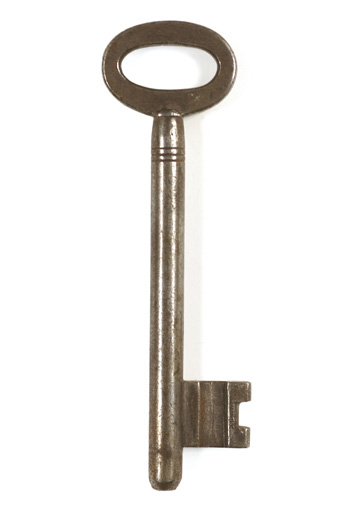 une clé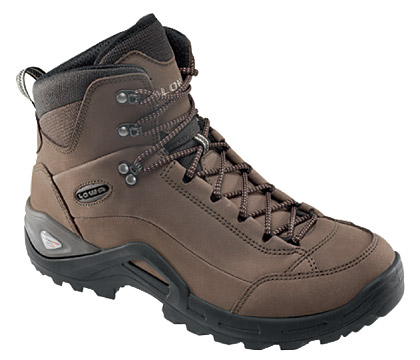 une botte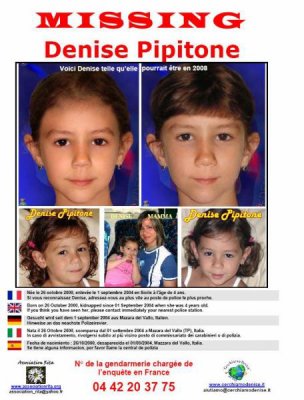 un numéro de téléphone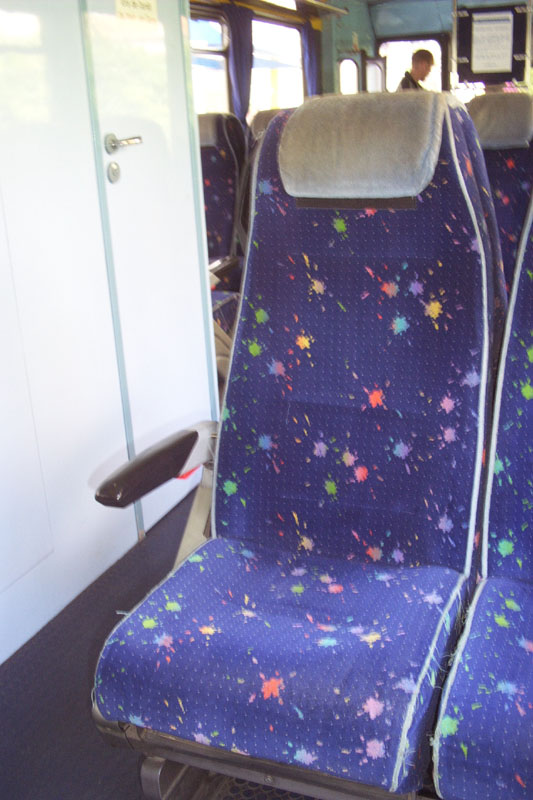 une place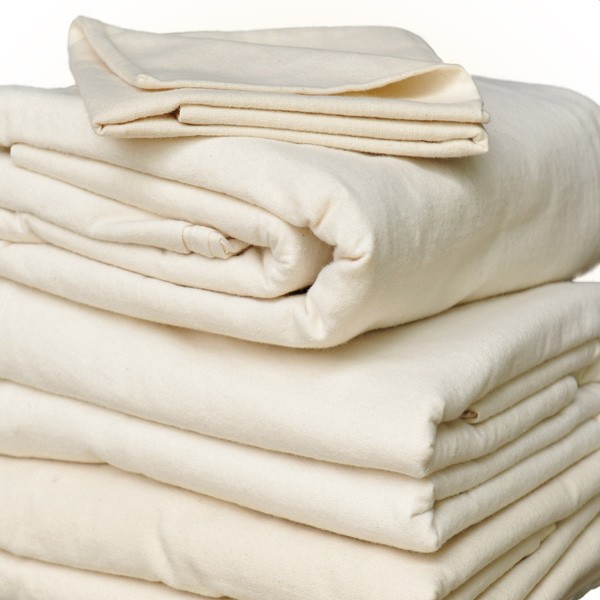 un drap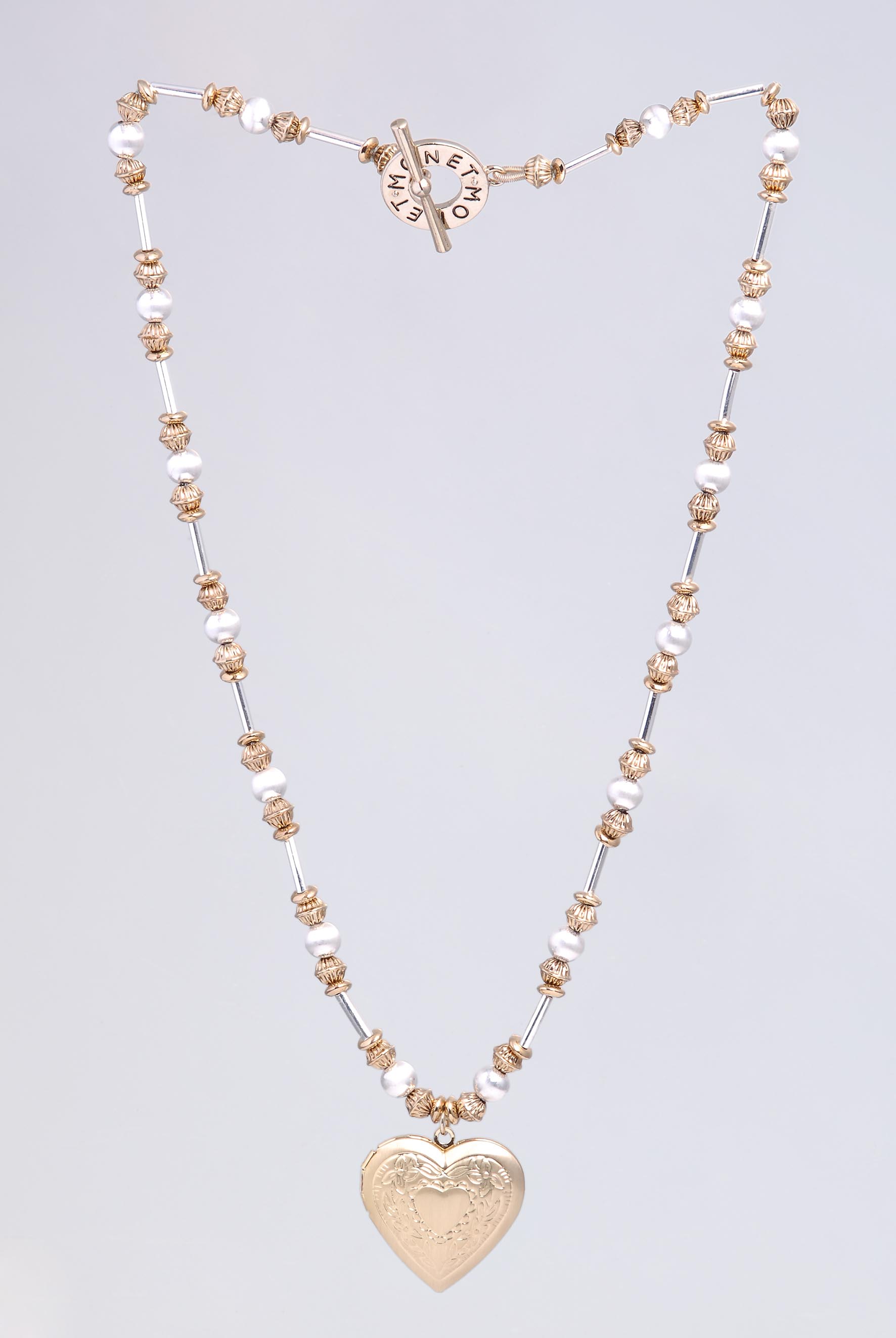 un collier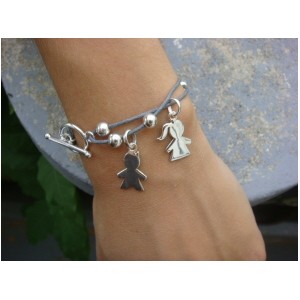 un bracelet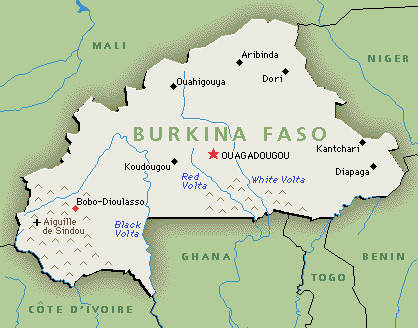 un pays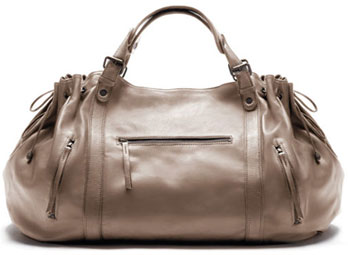 un sac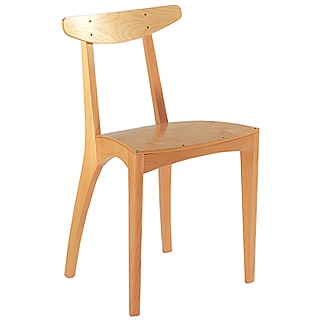 une chaise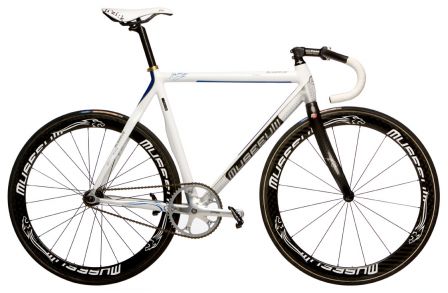 un vélo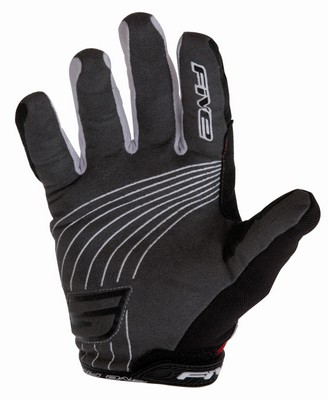 un gant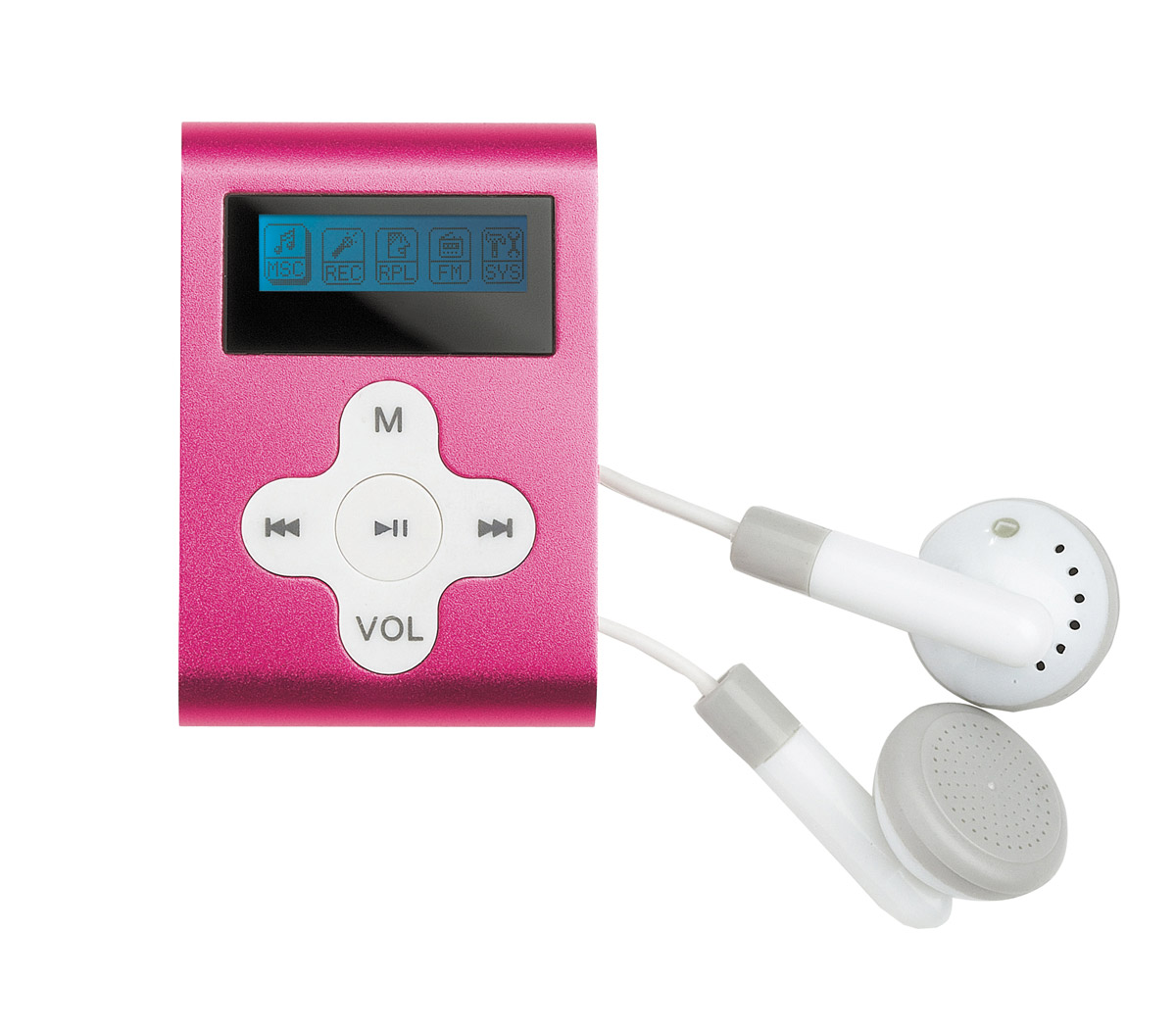 un baladeur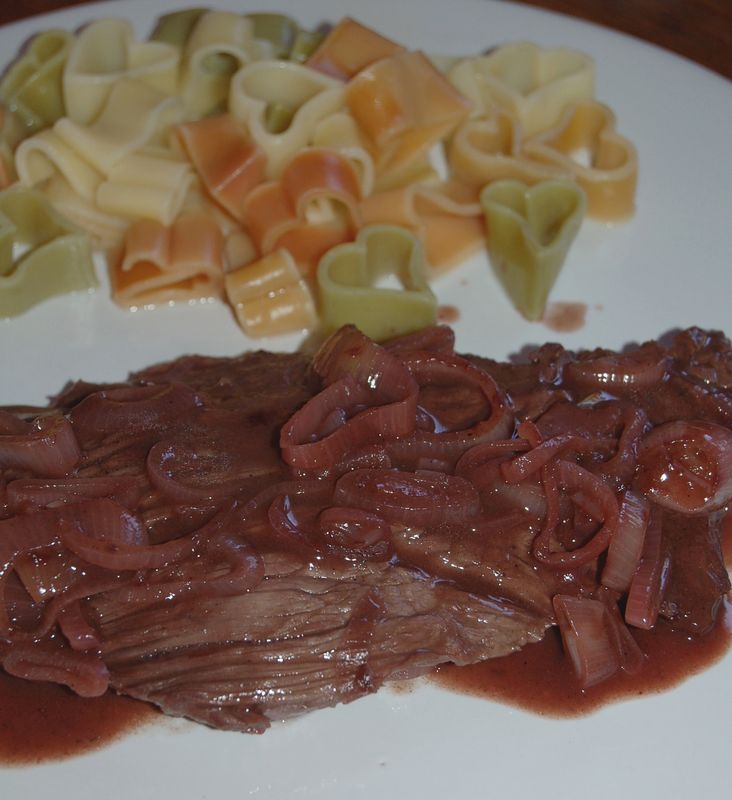 une bavette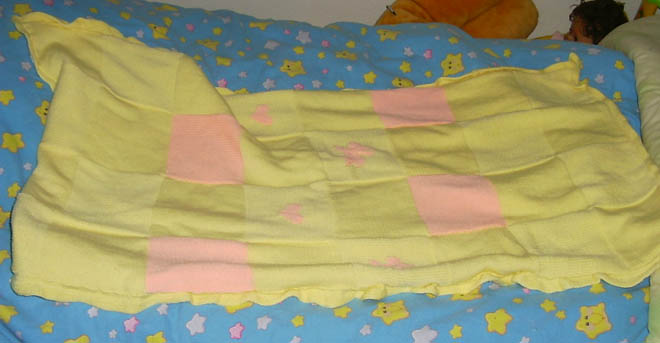 une couverture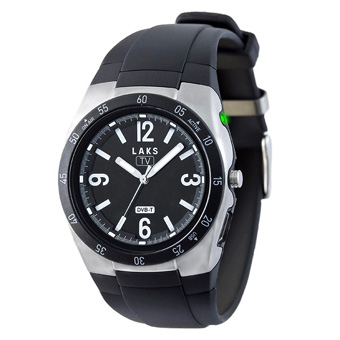 une montre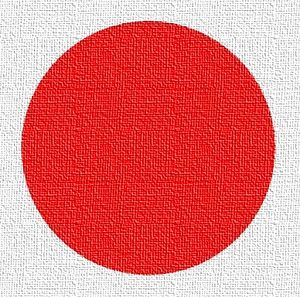 un point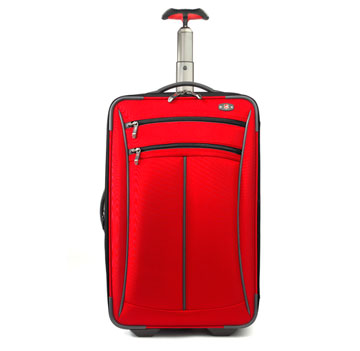 une valise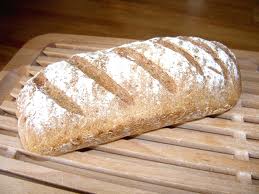 un pain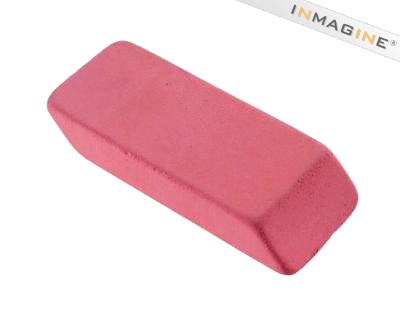 une gomme